          Resume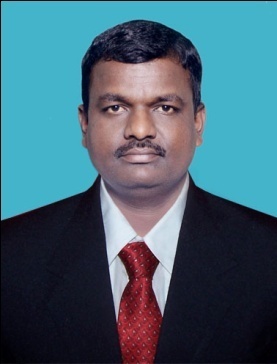 Name:- Mr. Kiran Gulab GhodakeE-mail:- kiran.ghodake@jjmcoe.ac.in                 Mobile:-9422343536Educational QualificationsDetails of Professional ExperienceTotal Experience (till today)Teaching – 18yearsIndustrial  - 2yearsDetails of STTP’s OrganizedOrganizer and Coordinator for One Week ISTE approved STTP on “Repair, Retrofitting and Strengthening of Building” on 7th to 11th December 2015 at Dr.J.J.Magdum College of Engineering, Jaysingpur.Details of Workshops OrganizedOrganizer and Co-coordinator for Three Days Workshop on “Elements and Applications of Total Station in Civil Engineering” on 17th to 21st January 2011 at Dr.J.J.Magdum College of Engineering, Jaysingpur.Organizer and Coordinator for One Day Workshop on “Research Methodology” Under Lead College activity Shivaji University, Kolhapur on 20th October 2016 at Dr.J.J.Magdum College of Engineering, Jaysingpur.Organizer and Coordinator for One Day Workshop on “Teaching Pedagogy” on 20th October 2018 at Dr.J.J.Magdum College of Engineering, Jaysingpur.Organizer and Co-coordinator for Five Days FDP on “Machine Learning, Applications in Civil Engg.” on  21st  25th Jan  2022 at Dr.J.J.Magdum College of Engineering, JaysingpurDetails of STTP’s attendedDetails of Workshops AttendedDetails of Webinar AttendedDetails of Paper Published(International)Details of Paper Presented/Published (International)Details of Paper Presented/Published (National)AchievementGATE 2000 QualifiedGATE 2001 QualifiedRecognitionPost Graduate Recognized Teacher of Shivaji University, Kolhapur in Civil-Structural EngineeringProfessional MembershipsLife Member of ISTE (LM 87392)Expert Lectures delivered:“Concept of Influence Line Diagram & Numericals” at Vishveshwarya TechnicalCampus, Faculty of degree and diploma, Patgaon, Miraj.Additional detailsCurrently Working as Departmental Academic CoordinatorCurrently Working as member College Development CommitteeCurrently Working as Material Testing InchargeCurrently Working as Criteria-IV Incharge for NAACCurrently Working as Member of Grievance on discrimination by students from SC/ST/Minority/Women/Disabled Categories Currently Working as Committee Head, First Year Admission Committee, Miraj Section Currently Working as sub-committee member in PBASCurrently Working as Central Committee member of NAACCurrently working as member of Departmental Research CommitteeCurrently working as Departmental NAAC CoordinatorWorked as Criteria-I Incharge for NAACWorked as Head of Discipline Committee  Worked as Faculty Development Cell Coordinator Worked as Central Coordinator of Internal Quality Assurance Cell (IQAC)Worked as member of Central Discipline CommitteeWorked as  Placement CoordinatorWorked as member of Internal Quality Assurance Cell (IQAC)Internal & External Senior Supervisor at university levelExternal Examiner for Solapur University at UG & PG(Structural Engg.) levelMember of Departmental Advisory Board at SVERI’s  COE, PandharpurWorked as CESA CoordinatorWorked as Departmental Coordinator for Techvaganza2k15Worked as Time Table I/CWorked as R & D Cell coordinatorWorked as I/C Departmental Research CommitteeWorked as Mid-Term Test In-chargeWorked as Entrepreneurship Development Cell coordinatorWorked as Training coordinatorStrengthPunctualityStrong DeterminationSincere in WorkI Mr.Kiran Gulab Ghodake hereby declares that, the above information is true and correct to the best of my knowledge and belief.Place-	Dr.JJMCOE,Jsp.Date-	08-02-2023					                  (Mr.Kiran Gulab Ghodake)Sr.No.Name of ExamUniversity/Board% of Marks and ClassYear of PassingSpecialization/Field1S.S.C.Kolhapur(60.28%) Ist1993--2H.S.C.Kolhapur(66.17%) Ist1995--3B.E.Shivaji University, Kolhapur.(56.53%) IInd2000Civil Engineering4M.E.Shivaji University, Kolhapur.(66.70%) Ist2005Structural Engineering5Ph.D. (Structural Engg.)  PursuingVisveshwaraya Technological University, Belgaum, Karanataka.----Structural EngineeringSr.No.Name and address of the employerPost held and pay scalePeriodPeriodPeriodApproved/UnapprovedSr.No.Name and address of the employerPost held and pay scaleFromToTotal in YrsApproved/Unapproved01S.S. Construction,Er. Sanjay S. Satpute, shivaji road,Miraj-416410Site Engineer6000/-7th July 200010th August 20022.1--02VidyaPratishthan’s, College of Engineering, MIDC, Baramati-413133.Lecturer-Civil Engineering8000-275-1350028th March 200620th June 20093.2Approved(University of Pune)03Dr.J.J.Magdum College of Engineering, Shirol-wadi road, Agarbhag, Jaysingpur-416101.Assistant Professor-Civil Engineering15600-39100AGP 70001st July 2009till today--Approved(Shivaji University, Kolhapur)Sr.No.Name of CoursePlaceDurationDates01Effective teaching skills & innovations in teaching conducted by NITTTR, Bhopal.(Under Govt. of India)NITTTR, Pune02 weeks02nd - 13th June 200802Durable Structures of 21st century (Under TEQIP)RIT Sakharale01 weeks02nd - 6th May 201103Two weeks ISTE workshop on Engineering MechanicsDr.JJMCOE, Jaysingpur02 weeks26th Nov - 06th Dec 201304Research Methodology(Under ISTE)Dr.JJMCOE, Jaysingpur01 weeks07th – 11th Jan 201405Structural Analysis and Design using STAAD Pro (Under TEQIP-II)Govt. College of Engg. Karad01 weeks21st - 25th Dec 201506Developing Competency for Technical Pedagogy(Under ISTE)Sanjay Bhokare Group of Institute, Miraj01 weeks28th Dec – 1st Jan 2015 07Two weeks ISTE workshop on Introduction to Structural Engineering(Under IIT, Powai)Walchand College of Engg. Sangli02 weeks04th – 9th Jan 201608Faculty Induction ProgrammeDr.JJMCOE, Jaysingpur01 week15th – 22nd July 201509Advanced Structural Analysis and Design(Under ISTE)PVPIT, Budhgaon01 week19th – 23rd Dec 201610Recent trends in Interdisciplinary Research in Material SciencesADCET, Ashta01 week26th-  30th Dec 201711Accreditation to Engineering& Professional EthicsOnline by,GCOE, Nagpur01 week8th to 12th July 202012Design thinking approaches in EngineeringOnline by,SVERI, Pandharpur01 week22nd to 26th June 202013Wind and Earthquake Resistant DesignOnline by,Prof. Ram Meghe Insttute of Technology Research, Badnera01 week20th to 24th July 202014NAAC Assessment and Accreditation FrameworkOnline by,Arts, Commerce and Science College , Palus01 week27th to 1st Aug 202015Computational Intelligence in Earthquake Resistant DesignOnline by,Prof. Ram Meghe Insttute of Technology Research, Badnera01 week3rd to 8th Aug 2020Sr.No.Name of CoursePlaceDurationDates01Engineering Mechanics-Effective teaching methodologyVIIT Kondhwa, Pune02 days08th& 09thJan 200902Effective teachingDr.J.J.Magdum college of Engineering, Jaysingpur.01 days22nd Aug 200903Finalization of detailed syllabus of B.E.civilDr.J.J.Magdum college of Engineering, Jaysingpur02 days6th Feb 201004Industrial ConsultancyDr.J.J.Magdum college of Engineering, Jaysingpur01 days09th Sept 201105Teaching Methodology for the subject Applied MechanicsD.K.T.E. Society’sTextile and Engg. Institute, Ichalkaranji.01 days31st July 201306Engineering education towards global reputeDr.J.J.Magdum college of Engineering, Jaysingpur01 days7th Oct 201107Curriculum development of first year EnggDr. DaulatraoAher COE, Karad.01 days16th Feb 201308New Trends in Curriculum Developments for TE civil Engineering ProgrammeAMGOI, Vathar01 days6th Sept 201409Ethics in Engineering ProfessionDKTE, Ichalkaranji02 days9th , 10th Oct 201410Introduction to LatexDr.J.J.Magdum college of Engineering, Jaysingpur01 days10th Sept 201411Revision of B.E.civil SyllabusKIT, Kolhapur01 days01st April 201512Revised Seismic codes-Impact on Structural Design, Construction & Safety of BuildingSGI, Atigre02 days18th& 19th Dec 201713Practical Aspects and Research Opportunities in Concrete StructureOnline by,Vignana Bharati Institute of Technology0210th to 11th Aug 2020Sr.No.Name of CoursePlaceDurationDates01Tall Building and Design ConceptsOnline by,Malla Reddy Institute of Technology and Science01 day27th July 2020Sr.No.Title of PaperDetails of paper01Seismic analysis of building frame by using visco-elastic damperJournal of Structural Engineering, Vol. 36 No.6, Feb-March 2010.Sr. No.Title of PaperDetails of Paper01Earthquake resistant structures using visco-elastic damper“International Conference on Emerging Trends in Engineering” at Dr.J.J.Magdum college of Engineering, Jaysingpur, on 21st& 22nd Feb 2010.02Earthquake resistant structures using EBF“International Conference on Emerging Trends in Engineering” at Dr.J.J.Magdum college of Engineering, Jaysingpur, on 21st& 22nd Feb 2010.Sr. No.Title of PaperDetails of Paper01Seismic response of building frame using visco-elastic damperNational Conference on Science and Technology, at S.B.Patil College of Engineering and Technology, Indapur.02EBF, Effective tool for controlling earthquake disaster in steel structuresNational Conference on Science and Technology, at S.B.Patil College of Engineering and Technology, Indapur.03Study of flexural behavior steel section bonded with basalt fiber reinforced polymer sheetsNational Conference on Technical Revolution,Anantrao Pawar College of Engineering, Pune,9th -10th January 201504Seismic behavior of building frame by visco-elastic damperNational Conference on Technical Revolution,Anantrao Pawar College of Engineering, Pune,9th -10th January 201505Seismic response of EBF frameNational Conference on Technical Revolution,Anantrao Pawar College of Engineering, Pune,9th -10th January 2015